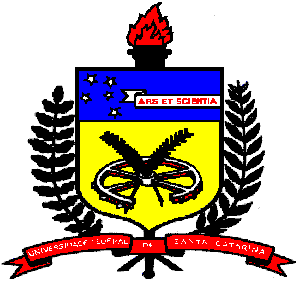 UNIVERSIDADE FEDERAL DE SANTA CATARINACENTRO DE FILOSOFIA E CIÊNCIAS HUMANASPROGRAMA DE PÓS-GRADUAÇÃO EM FILOSOFIAAo Coordenador do Programa de Pós-Graduação em Filosofia.O(a) aluno(a)  ________________________________________________,  regularmente matriculado(a)  no  Programa   de  Pós-Graduação  em  Filosofia,  em nível  de ________________ , matrícula _____________, vem requerer, conforme previsto no Regimento do Curso, validação da(s) disciplina(s) cursada(s) no Programa _______________________________________________ da Instituição: _______________________________________________________________ conforme descritas abaixo, para ser(em)  submetida(s)  ao  Colegiado  Delegado do       Curso, anexando documentação comprobatória:Florianópolis, ........... de ........................... de .....................__________________________________Assinatura do requerenteParecer do Professor Orientador: ___________________________________________________________________________________________________________________________________________________________________________________________________________________________________________________________________________________________________________________________________________________________________________________________________________________________________________________.Local e data: ___________________________________________________________.Assinatura do Professor Orientador: _________________________________________.Obs.: Anexar a(s) ementa da(s) disciplina(s) e histórico escolar.Ano/SemestreCódigoNome da disciplinaNúmerode créditosProfessor(es)ConceitoFinal